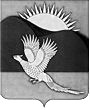 АДМИНИСТРАЦИЯПАРТИЗАНСКОГО МУНИЦИПАЛЬНОГО РАЙОНАПРИМОРСКОГО КРАЯПОСТАНОВЛЕНИЕГлава Партизанскогомуниципального района						       К.К.ЩербаковУТВЕРЖДЕНОпостановлением администрацииПартизанского муниципального районаот 22.09.2015 № 622КОМИССИЯ ПРИ АДМИНИСТРАЦИИ ПАРТИЗАНСКОГО МУНИЦИПАЛЬНОГО РАЙОНА ПО ПРЕДУПРЕЖДЕНИЮ И ЛИКВИДАЦИИ ЧРЕЗВЫЧАЙНЫХ СИТУАЦИЙ И ОБЕСПЕЧЕНИЮ ПОЖАРНОЙ БЕЗОПАСНОСТИРЕШЕНИЕ21.09.2015                           село Владимиро-Александровское                             № 12-КЧСОб усилении противопожарной защиты населенных пунктов, межселенной территории в осенне-зимний пожароопасный период2015 года на территории Партизанского муниципального районаЗаслушав информацию начальника отдела надзорной деятельности Партизанского муниципального района, директора краевого государственного казенного учреждения «18 отряд противопожарной службы по охране Партизанского муниципального района», руководителя казенного предприятия Приморского края «Приморское лесохозяйственное объединение», а также  обсудив информацию глав сельских поселений           о прогнозируемой пожароопасной ситуации на территории Партизанского муниципального района, готовности сил и средств к тушению лесных пожаров и мерах по обеспечению пожарной безопасности населенных пунктов, комиссия при администрации Партизанского муниципального района по предупреждению и ликвидации чрезвычайных ситуаций                           и пожарной безопасности РЕШИЛА:1. Установить с 10 октября 2015 года на территории Партизанского муниципального района осенне-зимний противопожарный период.                                                     22. Отделу охраны окружающей среды администрации Партизанского муниципального района:2.1. До 10 октября 2015 года  подготовить текст обращения в газету              к населению Партизанского муниципального района о неукоснительном соблюдении правил пожарной безопасности во время нахождения в лесах               и проведении работ на дачных участках.2.2. До 10 октября 2015 года подготовить проект постановления                          о введении ограничения на посещение гражданами лесов, расположенных              на межселенной территории Партизанского муниципального района,                      не входящих в государственный лесной фонд, и въезда в них транспортных средств на осенне-зимний противопожарный период.3. Отделу по гражданской обороне, чрезвычайным ситуациям                        и пожарной безопасности администрации Партизанского муниципального района:3.1. Провести разъяснительную работу среди населения поселка Партизан о необходимости уборки сухой травянистой растительности             на территориях, прилегающих  к домовладениям, о запрете выжигания сухой травянистой растительности и сгораемого мусора в границах поселка и за его пределами, а также о необходимости укомплектования домовладений первичными средствами пожаротушения.3.2. Провести беседы с населением поселка Партизан о мерах пожарной безопасности и действиях в случае пожара.3.3. Организовать и провести работы по обновлению противопожарной минерализованной полосы вдоль границы поселка Партизан.3.4. Откорректировать План действий по предупреждению                              и ликвидации чрезвычайных ситуаций природного и техногенного характера в Партизанском муниципальном районе (раздел «пожары»).3.5. Откорректировать планы взаимодействия с воинскими частями             и исправительными учреждениями, расположенными на территории Партизанского муниципального района.34. Отделу сельского хозяйства администрации Партизанского муниципального района (Шпилевский):4.1. Провести разъяснительную работу с руководителями  сельскохозяйственных предприятий (организаций), крестьянских (фермерских) хозяйств о запрете неконтролируемого выжигания сухой травянистой растительности сельскохозяйственных угодий.4.2. Данное решение довести до руководителей сельскохозяйственных предприятий (организаций), крестьянских фермерских хозяйств.5. Административной комиссии Партизанского муниципального района (Соболева) проводить рейды по проверке соблюдения правил благоустройства территорий общего пользования населенных пунктов.6. Рекомендовать:6.1. Сергеевскому филиалу краевого государственного учреждения «Приморское лесничество» (Прошкин) и казенному предприятию Приморского края «Приморское лесохозяйственное объединение» (Туровский):6.1.1. Разработать оперативный план мероприятий по борьбе с лесными пожарами, предусмотрев в них комплекс мер по оперативному обнаружению, оповещению и тушению лесных пожаров, в случае возникновения очагов возгорания в лесных массивах осуществлять незамедлительное оповещение дежурного диспетчера Партизанского муниципального района                           по телефону 8 (42365) 21-2-65.6.1.2. Сформировать мобильные группы (механизированные отряды) пожаротушения. Обеспечить готовность этих групп к переброске,                             при необходимости, в другие лесхозы, как на территории Партизанского муниципального района, так и за его пределами (в соответствии с Планом совместных действий).6.1.3. Принять меры профилактики для предупреждения и ликвидации лесных пожаров на подведомственных территориях.6.1.4. Разместить на участках дорог при въезде в лесные массивы информацию о запрете разведения огня.                                                     46.1.5. Активизировать с привлечением средств массовой информации разъяснительную работу среди населения района, а также в организациях, осуществляющих работы в лесах, по вопросам охраны лесов от пожаров,            а также об ответственности физических и юридических лиц за нарушение Правил пожарной безопасности в лесах, утвержденных Постановлением Правительства Российской Федерации от 30 июня 2007 года № 417 (далее - Правил) и Правил санитарной безопасности в лесах, утвержденных постановлением Правительства Российской Федерации от 29 июня 2007 года № 414.6.1.6. Привлекать арендаторов и пользователей территорий, покрытых зелеными насаждениями, к тушению пожаров.6.1.7. Обязать данных пользователей проводить профилактические мероприятия по охране территорий, покрытых зелеными насаждениями,              от пожаров за счёт собственных сил и средств.6.1.8. Уточнить План совместных действий по привлечению сил                    и средств для тушения пожаров на территориях, покрытых зелеными насаждениями.6.1.9. Провести проверки окраин населенных пунктов совместно                         со специалистами администраций сельских поселений на предмет защиты населенных пунктов от лесных пожаров.6.2. Главам сельских поселений:6.2.1. Провести заседания комиссий сельских поселений по усилению противопожарной защиты населенных пунктов (далее - Комиссия) в осенне-зимний пожароопасный период 2015 года на территориях поселений. Разработать и утвердить на заседаниях Комиссии планы мероприятий по защите населенных пунктов от природных пожаров, которые представить в комиссию при администрации Партизанского муниципального района по предупреждению и ликвидации чрезвычайных ситуаций и обеспечению пожарной безопасности через отдел по гражданской обороне, чрезвычайным ситуациям и пожарной безопасности администрации Партизанского муниципального района в срок              до 10 октября 2015 года.56.2.2. Усилить работу по противопожарной пропаганде среди населения.6.2.3. Продолжить разъяснительную работу среди населения                               о необходимости уборки сухой травянистой растительности на территориях, прилегающих к домовладению, а также о запрете выжигания сухой травянистой растительности и сгораемого мусора в границах населенных пунктов и за их пределами.6.2.4. Активизировать работу по очистке населенных пунктов от сухой травянистой растительности и мусора с вывозом собранного на свалки твердых бытовых отходов.6.2.5. Проводить рейды по проверке соблюдения правил благоустройства на территории сельских поселений.6.2.6. Провести выполнение мероприятий в пожароопасный период, исключающих возможность перехода огня при лесных пожарах на здания           и сооружения (устройство защитных противопожарных полос, удаление сухой травянистой растительности и другое).6.2.7. Разработать план привлечения сил и средств для тушения пожаров, проведения аварийно-спасательных работ на территории сельского поселения и осуществлять контроль над его выполнением.6.2.8. Организовать обеспечение населенных пунктов запасами воды           на цели пожаротушения.6.2.9. Привести в исправное состояние сети противопожарного водопровода, а при наличии на территории сельского поселения естественных или искусственных водоемов (реки, озера, градирни и т.п.) устройство (ремонт) с твердым покрытием для беспрепятственного подъезда пожарных автомобилей и забора воды в любое время года.6.2.10. Закрепить пожарные гидранты за предприятиями, организациями и учреждениями для обслуживания (утепление, очистка                 от снега).                                                 6.2.11. Провести обучение населения мерам пожарной безопасности             и действиям в случае пожара.66.2.12. Провести проверки окраин населенных пунктов совместно                        со специалистами Сергеевского филиала краевого государственного учреждения «Приморское лесничество» на предмет защиты населенных пунктов от лесных пожаров.6.2.13. Предоставить до 10 октября 2015 года в отдел надзорной деятельности по Партизанскому муниципальному району Главного управления МЧС России по Приморскому краю и в краевое государственное казенное учреждение «18 отряд противопожарной службы по охране Партизанского муниципального района» и в отдел по гражданской обороне, чрезвычайным ситуациям и пожарной безопасности администрации Партизанского муниципального района графики проведения контролируемых отжигов сухой травянистой растительности.6.3. Межмуниципальному отделу МВД  России «Партизанский» (Перепелица):6.3.1. Предусмотреть изменения дислокации постов и маршрутов патрулирования во время пожароопасного периода.6.3.2. Обеспечить своевременное выявление, расследование                              и привлечение к установленной ответственности виновников в возникновении лесных пожаров и доведение информации до общественности.6.4. Специализированному участку № 2 Партизанского районного узла электрической связи открытого акционерного общества «Ростелеком» (Кропотин) обеспечить отдаленные населенные пункты устойчивой телефонной связью.6.5. Филиалу «Партизанский район распределительных электрических сетей» открытого акционерного общества «Дальневосточная распределительная сетевая компания» - «Приморские южные распределительные электрические сети» (Ковалев):6.5.1. Производить выкашивание травянистой растительности в полосе отвода.6.5.2. Не допускать выжигание сухой травянистой растительности                   в целях предотвращения возгорания хозяйственных и жилых построек.76.5.3. Принять меры к замене арендуемых и находящихся                               на обслуживании ветхих электрических сетей.6.6. Филиалу «Партизанский» открытого акционерного общества «Примавтодор» (Власкина), Партизанской дистанции пути (Распутный) производить выкашивание травянистой растительности в полосе отвода                     и не допускать выжигание сухой травянистой растительности.6.7. Руководителям садоводческих, огороднических, дачных, охотничьих обществ и кооперативов, находящихся на территории района:6.7.1. Обеспечить соблюдение мер первичной пожарной безопасности на территории обществ и кооперативов.6.7.2. Представить до 10 октября 2015 года в отдел надзорной деятельности  Партизанского муниципального района Главного управления МЧС России по Приморскому краю и в краевое государственное казенное учреждение «18 отряд противопожарной службы по охране Партизанского муниципального района» и в отдел по гражданской обороне, чрезвычайным ситуациям и пожарной безопасности администрации Партизанского муниципального района графики проведения контролируемых отжигов сухой травянистой растительности.6.8. Руководителям сельскохозяйственных предприятий (организаций), крестьянских (фермерских) хозяйств:	6.8.1. Выжигание сухой травянистой растительности на сельскохозяйственных угодьях производить в безветренную погоду при условии, что: а) участок для выжигания сухой травянистой растительности располагается на расстоянии не ближе 50 метров от ближайшего объекта;б) территория вокруг участка для выжигания сухой травянистой растительности очищена в радиусе 25 - 30 метров от сухостойных деревьев, валежника, порубочных остатков, других горючих материалов и отделена противопожарной минерализованной полосой шириной не менее 1,4 метра;в) на территории, включающей участок для выжигания сухой травянистой растительности, не действует особый противопожарный режим.86.8.2. Представить до 10 октября 2015 года в отдел надзорной деятельности  Партизанского муниципального района Главного управления МЧС России по Приморскому краю и в краевое государственное казенное учреждение «18 отряд противопожарной службы по охране Партизанского муниципального района» и в отдел по гражданской обороне, чрезвычайным ситуациям и пожарной безопасности администрации Партизанского муниципального района графики проведения контролируемых отжигов сухой травянистой растительности.7. Контроль над исполнением настоящего решения оставляю за собой.Председатель комиссии при администрации                               Партизанского муниципального районапо предупреждению и ликвидации чрезвычайных ситуаций и обеспечениюпожарной безопасности  						В.Г. Головчанский   22.09.2015         село Владимиро-Александровское                                № 622Об утверждении решения комиссии при администрацииПартизанского муниципального района по предупреждениюи ликвидации чрезвычайных ситуаций и обеспечению пожарной безопасности от 21 сентября 2015 года № 12-КЧС «Об усилении противопожарной защиты населенных пунктов, межселенной территории в осенне-зимний пожароопасный период 2015 годана территории Партизанского муниципального района»В соответствии с Федеральным законом от 21 декабря 1994 № 68-ФЗ              «О защите населения от чрезвычайных ситуаций природного и техногенного характера», постановлением Правительства Российской Федерации                   от 25 апреля 2012 года № 390 «О противопожарном режиме», на основании статей 28, 31 Устава Партизанского муниципального района, в целях предотвращения, минимизации и ликвидации чрезвычайной ситуации, обеспечения безопасности жизнедеятельности населения на территории Партизанского муниципального района, администрация Партизанского  муниципального  районаПОСТАНОВЛЯЕТ:1. Утвердить решение комиссии при администрации Партизанского муниципального  района по предупреждению  и  ликвидации  чрезвычайных ситуаций и обеспечению пожарной безопасности от 21 сентября 2015 года  № 12-КЧС «Об усилении противопожарной защиты населенных пунктов, межселенной территории в осенне-зимний пожароопасный период 2015 года на территории Партизанского муниципального района» (прилагается).22. Общему отделу администрации Партизанского муниципального района (Кожухарова) настоящие постановление и решение комиссии опубликовать в газете «Золотая Долина» и разместить на официальном сайте администрации Партизанского муниципального района в информационно-телекоммуникационной сети «Интернет» в тематической рубрике «Муниципальные правовые акты».3. Контроль над исполнением настоящего постановления возложить               на первого заместителя главы администрации Партизанского муниципального района Головчанского В.Г.